Prilog 3.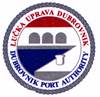 TROŠKOVNIK - TEHNIČKE SPECIFIKACIJE PREDMETA NABAVENAPOMENA: Obavezno unijeti potvrdu ili nijekanje postojanja traženih tehničkih osobitosti (DA ili NE). Tehnička specifikacija predmeta nabave (Minimalne tehničke karakteristike opreme) se dokazuje katalogom i/ili izvodom iz kataloga i/ili prospektom i/ili izvodom iz prospekta i/ili proizvođačkom specifikacijom i/ili fotografijama proizvoda za sve nuđene stavke, a kojim se nedvojbeno dokazuje, a Naručitelj može prepoznati da ponuđeni predmet nabave odgovara navedenom u specifikaciji. Ponuđeno mora u cijelosti zadovoljiti sve tražene tehničke karakteristike iz opisa predmeta nabave.PREDMET NABAVE: Nabava rendgen uređaja i metal detektora vrata za potrebe „homeport“ operacija u objektu NašičkaE.B.N.:NMV-01/2021P.V.N.:350.000,00 Kuna ROBA (OPIS)JEDINICA MJEREKOLIČINAJEDINIČNA CIJENA (bez PDV-a)UKUPNA CIJENA (bez PDV-a)12345 (3*4)Rendgen uređajKomplet1Metal detektor vrataKomplet1UKUPNA CIJENA (bez PDV-a) - brojkamaUKUPNA CIJENA (bez PDV-a) - brojkamaUKUPNA CIJENA (bez PDV-a) - brojkamaUKUPNA CIJENA (bez PDV-a) - brojkamaUKUPNA CIJENA (bez PDV-a) - slovimaIZNOS PDV-a (brojkama)IZNOS PDV-a (brojkama)IZNOS PDV-a (brojkama)IZNOS PDV-a (brojkama)IZNOS PDV-a (slovima)UKUPNA CIJENA (sa PDV-om) - brojkamaUKUPNA CIJENA (sa PDV-om) - brojkamaUKUPNA CIJENA (sa PDV-om) - brojkamaUKUPNA CIJENA (sa PDV-om) - brojkamaUKUPNA CIJENA (sa PDV-om)-slovimaR.br.Minimalne tehničke karakteristike Rendgen uređajaOprema zadovoljava tražene karakteristike (DA/NE)Potvrda traženih karakteristika (sredstvo dokazivanja TS-katalog/prospekt/izjava, te navod o referencijskoj stranici/dokumentu ako je primjenjivo)1.Generator (Single View)2.Monitor LCD (minimalno): 19’’3.Napajanje (minimalno): 220V + 10% - 15%/50hZ; ±3Hz4.Potrošnja (maksimalno): 1,0 kVA5.Dimenzije tunela (minimalno): 1000 mm x 1000 mm6.Brzina trake (50Hz) (minimalno): 0,2 m/s7.Max. opterećenje trake (minimalno): 200 kg8.Dužina uređaja (maksimalno): 3800 mm9.Širina uređaja (maksimalno): 1400 mm10.Težina uređaja (maksimalno): 1400 kg11.Visoka rezolucija (detekcija žice min. 0,07mm) (minimalno): AWG 3812.Probojnost (minimalno): 35 mm čelika13.Rezolucija (minimalno): 1280 x 102414.Digitalno memoriranje skeniranih slika15.Zoom: elektronički, kontinuirano (ili jednakovrijedno)16.Funkcije datuma / vrijeme, brojač, samo dijagnostika, skeniranje prtljage u obasmjera, evidencija parametara rada uređaja17.Funkcije za poboljšanje slike – boja / crno-bijela; visoka / niska penetracija, isticanje organskih / anorganskih materijala, općenito poboljšavanje slike (enhancement) i eventualno ostale primjerene funkcije za pregled prtljage18.Radna temperature / skladištenja (minimalno): 0 do +40 °C / -0 do +50 °C19.Mogućnost pregleda prethodnih slika, kao i mogućnost pohrane pregledanih slika, najmanje 40.000 slika20.Mogućnost izvoza slika u općim slikovnim formatima (npr. JPG, BMP, GIF) i prijenos na USB uređaje za pohranu podataka21.Klasifikacija pregledavanog materijala po atomskom broju22.Uređaj siguran za filmove do ASA/ISO 1600 (33DIN) ili jednakovrijedno23.Zaštita od zračenja (maksimalno) - 1µSv/h na 5 cm od kućišta, te sukladno međunarodnim standardima zaštite od zračenja24.Mogućnost nasumičnog ubacivanja slika opasnih predmeta (TIP)25.Sustav ulazno-izlaznih rolica kompatibilan s ponuđenim RTG uređajem po 1000 mm na ulazu i izlazu tunela uređaja26.Jamstveni rok minimalno 24 mjesecaR.br.Minimalne tehničke karakteristike metal detektora vrataOprema zadovoljava tražene karakteristike (DA/NE)Potvrda traženih karakteristika (sredstvo dokazivanja TS-katalog/prospekt/izjava, te navod o referencijskoj stranici/dokumentu ako je primjenjivo)1.Nadzemna upravljačka jedinica, elektronska s LCD ekranom, zvučnim i svjetlosnim alarmom, LED trakom, sve integrirano u nadzemnu kutiju, nadsvod prolaz2.Standardni program preko 20 aplikacija programiranja3.Osjetljivost u predjelu gležnjeva minimalno u tri razine4.Zaslon: LCD zaslon u nadsvodu sa mjeračem prolaska5.Napajanje priključeno na 220 V6.Vanjske dimenzije okvira:Visina – max 2300 mmŠirina – max 900 mmDubina – max 700 mm7.Unutarnje dimenzije okvira (zona prolaska):Visina – min 2000 mmŠirina – min 760 mmDubina – min 550 mm8.Težina (max): 80 kg9.Radna temperature: - 20 °C do + 65 °C10.Zone detekcije (min): 24 neovisnih zona11.Ukupna osjetljivost (min): 100 nivoa osjetljivosti kod namještanja ukupne osjetljivosti12.Frekvencije (min): 10 različitih frekvencija13.Detekcija kojom se analizira veličina, oblik i materijal potencijalno opasnih predmeta kako bi se izbjeglo lažno alarmiranje14.Funkcija automatskog testiranja / dijagnosticiranja ispravnosti rada15.Brojač prometa i alarma (ovisan ili neovisan o smjeru kretanja)16.Zaštita od vanjskog utjecaja (min): IP 55 (IEC 60529) ili jednakovrijedno17.Ugrađena, integrirana tipkovnica za programiranje i upravljanje, s ugrađenim zaštitnim postavkama unutar kućišta centralne jedinice MD vrata (uključujući i sve kablove i elektroniku)18.Zaslon / display integriran unutar MD vrata na kojem je vidljiva relativna količina detektiranog metala, svi programirani paramentri i informacija o potencijalnoj grešci na sustavu19.Na zaslonu alarm prikazan proporcionalno prema relativnoj masi detektiranog predmeta20.Korisničko sučelje s 3 razine dozvole pristupa zaštićeno lozinkom21.Vizualni i zvučni alarm pri detekciji metala22.Semafor – Indikator za prolaz osoba (crveno/STOP i zeleno/GO svjetlo)23.U slučaju nestanka napajanja svi parametri moraju ostati zapisani24.Predefinirani program detekcije prema međunarodnim zahtjevima25.Kapacitet prolaska (min): 50 osoba u minuti26.Napajanje: 220 VAC, 50 Hz +/- 5%27.Indikator napajanja na vertikalnom LED zaslonu28.Radna temperature (min): -20 °C do +60 °C29.Temperatura skladištenja (min): -30 °C do +70 °C30.Prolaz prilagođen osobama u invalidskim kolicima31.Baterija koja omogućuje autonomiju rada (min) 8 sati u slučaju nestanka vanjskog izvora napajanja. Bateriju mora biti integrirana/ugrađena unutar kućišta centralne jedinice uređaja32.Povezivanje na mrežni sustav za komunikaciju, upravljanje i nadgledanje 33.Oprema sigurna i otporna na elektromagnetske smetnje i ostale statičke i dinamičke utjecaje iz okoline prema: IEC/EN 61010-1, IEC/EN 61000-6-1:2005/2007, IEC/EN 61000-6-3:2006/2007, 2006/95/EC ili jednakovrijedno34.Uređaj mora zadovoljavati međunarodne standard za sigurnost ljudi, s posebnim naglaskom na trudnice, “pacemaker-e” i materijale za magnetsko snimanje prema: IEEE Std C95.1 (2005), IEEE Std C95.6 (2002), 1999/519/EC, 2004/40/EC ili jednakovrijedno35.Jamstveni rok minimalno 24 mjeseca